 Уважаемые педагоги, родители, учащиеся!Муниципальное учреждение дополнительного образования «Центр психолого-педагогической, медицинской и социальной помощи» (далее – МУ ДО «ЦППМиСП», Центр) в условиях сложившейся неблагоприятной эпидемиологической обстановки оказывает психолого – педагогические, методические, консультативные услуги в дистанционном режиме работы. Специалисты службы психолого - педагогического, медико -социального обеспечения МУ ДО «ЦППМиСП» (педагоги-психологи, педагоги дополнительного образования, социальные педагоги, учителя – логопеды) осуществляют психолого-педагогическую помощь и поддержку всем участникам образовательных отношений по следующим направлениям: - деятельность Территориальной психолого-медико-педагогической комиссии (информацию можно получить на официальном сайте МУ ДО «ЦППМиСП» Территориальная психолого-медико педагогическая комиссия);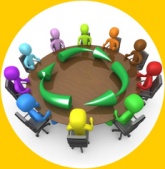 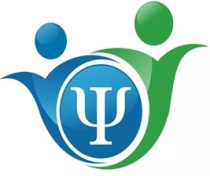 - консультирование родителей (законных представителей) учащихся в консультативном пункте МУ ДО «ЦППМиСП» http://cppmisp.ucoz.com/index/konsultacionnyj_punkt/0-97;- консультирование, психодиагностика и психопрофилактика для учащихся образовательных организаций через электронную почту МУ ДО «ЦППМиСП» (по принципу: письменный вопрос - письменный ответ) cpprik@bk.ru. При обращении указать тему: консультация психолога, консультация правоведа, консультация по профессиональной ориентации, консультация по вопросам здорового образа жизни; 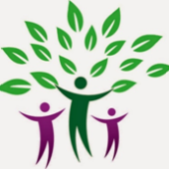 - консультирование, просвещение педагогов образовательных организаций через электронную почту МУ ДО «ЦППМиСП» (по принципу: письменный вопрос - письменный ответ) cpprik@bk.ru. При обращении указать тему: консультация психолога, консультация правоведа, консультация по профессиональной ориентации, консультация по вопросам здорового образа жизни и профилактики приобщения учащихся к ПАВ.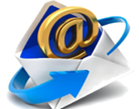 График консультаций педагогов МУ ДО «ЦППМиСП» на период неблагоприятной эпидемиологической обстановки находится на официальном сайте Центраhttp://cppmisp.ucoz.com/index/informacija_o_centre/0-2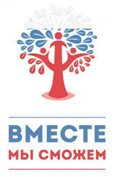 Уважаемые руководители, просим довести данную информацию до всех участников образовательных отношений Вашей образовательной организации. Данную информацию следует разместить на официальном сайте образовательной организации, в электронных дневниках учащихся.